Nowogród Bobrzański, 1 grudnia 2020r.GKIII.6220.16.2020.MSOBWIESZCZENIEo wydaniu decyzji umarzającej postępowanie	Na podstawie art. 49 ustawy z dnia 14 czerwca 1960 r.- Kodeks postępowania administracyjnego (t.j. Dz. U. z 2020r. poz. 256 ze zm.), art. 74 ust. 3 ustawy z dnia 3 października 2008r. o udostępnianiu informacji o środowisku i jego ochronie, udziale społeczeństwa w ochronie środowiska oraz o ocenach oddziaływania na środowisko ( t.j. Dz. U. z  2020r. poz. 283 ze zm.),zawiadamiamże w dniu 1 grudnia 2020 r. została wydana decyzja  Burmistrza Nowogrodu Bobrzańskiego znak: GKIII.6220.16.2020.MS umarzająca w całości postępowanie jako bezprzedmiotowe w sprawie zmiany ostatecznej decyzji o środowiskowych uwarunkowaniach znak: SGW.6220.23.2019.MS z dnia 27 lutego 2019r. dla przedsięwzięcia polegającego na: „Rozbudowie zaplecza technicznego, biurowo-warsztatowego i magazynowego będącego w budowie usytuowanego na działce nr 616/2 przy drodze powiatowej nr 1183F”, przewidzianego do realizacji na działkach nr ewid. 616/2; 616/1; 2/4; 479; 582 obręb 0009 Klępina.Niniejsza decyzja oraz dokumentacja sprawy dostępne są do wglądu w siedzibie Urzędu Miejskiego w Nowogrodzie Bobrzańskim, lok. 203 w godzinach funkcjonowania Urzędu tj. w poniedziałki od godz. 800 do godz. 1600, od wtorku do piątku od godz. 700 do godz.1500.Ponieważ w powyższej sprawie liczba stron postępowania przekracza 10, zgodnie z art. 74 ust. 3 ustawy ooś oraz art. 49 k.p.a.- zawiadomienie zostaje zamieszczone na tablicy ogłoszeń przed Urzędem Miejskim w Nowogrodzie Bobrzańskim ul. J. Słowackiego 11, 66-010 Nowogród Bobrzański, na tablicy ogłoszeń sołectwa Klępina oraz na stronie Biuletynu Informacji Publicznej Urzędu Miejskiego w Nowogrodzie  Bobrzańskim bip.nowogrodbobrz.pl.Zgodnie z art. 49 k.p.a. zawiadomienie uznaje się za doręczone Stronom postępowania po upływie 14 dni od dnia, w którym nastąpiło udostępnienie pisma w Biuletynie Informacji Publicznej.								/-/ Z up. Burmistrza								mgr inż. Mirosław Walencik								Zastępca BurmistrzaObwieszczenie o wydaniu decyzji zostało udostępnione………………………………………………………….w dniu……………………………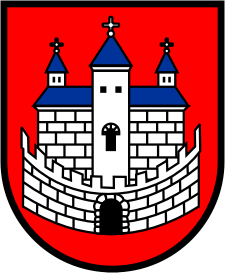 Burmistrz Nowogrodu BobrzańskiegoBurmistrz Nowogrodu BobrzańskiegoBurmistrz Nowogrodu Bobrzańskiegoul. J. Słowackiego 11      66-010 Nowogród Bobrzański NIP: 9291004928
e-mail: now.bobrz.um@post.pl
web: www.nowogrodbobrz.plDni i godziny urzędowania: Poniedziałek  8.00-16.00wtorek - piątek.7.00 – 15.00Nr telefonów i faksów:   Centrala   68 329-09-62Fax             68 329-09-62Nr telefonów i faksów:   Centrala   68 329-09-62Fax             68 329-09-62